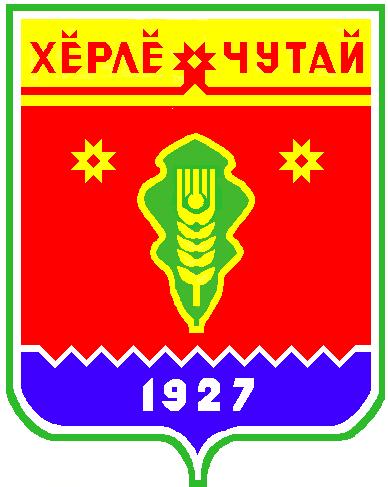 Постановление администрации Испуханского сельского поселения Красночетайского района Чувашской Республики «Об утверждении муниципальной программы «Комплексные меры профилактики терроризма и  экстремизма в  Испуханском сельском поселении Красночетайского района Чувашской Республики на 2022– 2024гг.»№10 от 23.03.2022 В соответствии с Федеральным законом от 06.10.2003 г. № 131-ФЗ «Об общих принципах организации местного самоуправления в Российской Федерации», Федеральным законом РФ от 25.07.2002 г. № 114-ФЗ «О противодействии экстремистской деятельности», Федеральным законом Российской Федерации от 06.03.2006 г. № 35-ФЗ «О противодействии терроризму», Указом Президента Российской Федерации от 15.06.2006. № 116 «О мерах по противодействию терроризму», администрация Испуханского сельского поселения Красночетайского района Чувашской Республики администрация Испуханского сельского поселения постановляет: 1. Утвердить Муниципальную программу «Комплексные меры профилактики терроризма и  экстремизма в  Испуханском сельском поселении Красночетайского района Чувашской Республики на 2022 – 2024 г.г.».2. Опубликовать настоящее постановление в периодическом печатном издании «Вестник  Испуханского сельского поселения». 3. Контроль  выполнения настоящего постановления возлагаю на себя. Глава Испуханского             сельского поселения                                                                             Е.Ф.ЛаврентьеваПриложение                                                                                              к постановлению адмиинистрации                                                                                              Испуханского сельского поселения                                                                                           Красночетайского района Чувашской                                                                                        Республики от  « 23 » марта 2022  №10Муниципальная программа «Комплексные меры профилактики терроризма и экстремизма в Испуханском сельском поселении на 2022 – 2024 г.г.»1. ПаспортМуниципальной программы «Комплексные меры профилактики терроризма и  экстремизма в  Испуханском сельском поселении Красночетайского района Чувашской Республики на 2022 – 2024 г.г.»2. Содержание проблемы и обоснование необходимости ее решения программными методами Ситуация в сфере борьбы с терроризмом и экстремизмом на территории Российской Федерации остается напряженной. Наличие на территории Испуханского сельского поселения Красночетайского района жизненно важных объектов, мест массового пребывания людей является фактором возможного планирования террористических акций членами бандформирований, поэтому сохраняется реальная угроза безопасности жителей.	Наиболее остро стоит проблема антитеррористической защищенности объектов социальной сферы. В учреждениях здравоохранения, образования, культуры, в спортивных сооружениях  постоянно находится большое количество людей, в том числе и детей, а уровень материально-технической оснащенности указанных учреждений достаточно уязвим в террористическом отношении.	Практически на всех объектах социальной сферы на сегодняшний день имеются недостатки, а именно: отсутствие тревожной кнопки, системы оповещения и видеонаблюдения, металлических дверей и металодетекторов. Во многих учреждениях требуется ремонт внешних ограждений, в некоторых внешние ограждения  вообще отсутствуют. Содержание  круглосуточной охраны, создание оборудованных автомобильных стоянок на безопасном расстоянии от объектов социальной сферы не может полностью финансироваться за счет средств учреждений. Имеют место недостаточные знания и отсутствие практических навыков обучающихся, посетителей и работников учреждений правил поведения в чрезвычайных ситуациях, вызванных проявлениями терроризма и экстремизма. 	Настоящая Программа дает возможность улучшить антитеррористическую защищенность объектов социальной сферы, а также снизить существующую социальную напряженность, вызванную боязнью людей возникновения террористической угрозы. 3. Цели и задачи Программы          3.1 Целями Программы являются:- реализация на территории Испуханского сельского поселения государственной политики в области профилактики терроризма и экстремизма в Российской Федерации, совершенствование системы профилактических мер антитеррористической и антиэкстремистской направленности;- предупреждение террористических и экстремистских проявлений на территории Испуханского ельского поселения; - укрепление межнационального согласия;- достижение взаимопонимания и взаимного уважения в вопросах межэтнического и межкультурного сотрудничества;- уменьшение проявлений экстремизма и негативного отношения к лицам других национальностей и религиозных конфессий;- формирование у граждан, проживающих на территории Испуханского сельского поселения, внутренней потребности в толерантном поведении к людям других национальностей и религиозных конфессий на основе ценностей многонационального российского общества, культурного самосознания, принципов соблюдения прав и свобод человека;- формирование толерантности и межэтнической культуры в молодежной среде, профилактика агрессивного поведения.3.2 Достижение целей обеспечивается решением следующих задач:- информирование населения Испуханского сельского поселения  по вопросам противодействия терроризму и экстремизму;- содействие правоохранительным органам в выявлении правонарушений и преступлений данной категории, а также ликвидации их последствий;- пропаганда толерантного поведения к людям других национальностей и религиозных  конфессий; - участие в воспитательной работе среди детей и молодежи, направленной на устранение причин и условий, способствующих совершению действий экстремистского характера;-  недопущение наличия нацистской атрибутики или символики, иных элементов атрибутики или символики экстремистской направленности на объектах муниципальной инфраструктуры.4. Программные методы достижения цели и решения задачМасштабность и сложность решения поставленных задач требуют применения программно-целевых методов при разработке и реализации Программы.Осуществление комплекса мероприятий Программы должно проводиться по следующим основным направлениям:1) Совершенствование правовой базы и правоприменительной практики в сфере межэтнических и межконфессиональных отношений.2) Выработка и реализация мер раннего предупреждения межэтнической напряженности, проявлений национального высокомерия, нетерпимости и насилия, профилактики экстремизма.3) Повышение эффективности механизмов реализации миграционной политики в сельском поселении.4) Разработка и реализация социальных проектов, содействующих интеграции мигрантов в сообщество и обеспечивающих удовлетворение этнокультурных и религиозных потребностей граждан.5) Совершенствование системы регулирования этносоциальных и этнокультурных процессов в поселении.6) Формирование единого информационного пространства для пропаганды и распространения идей толерантности, гражданской солидарности и уважения к другим культурам.7) Разработка и реализация в учреждениях дошкольного, начального, среднего, образования образовательных программ, направленных на формирование у подрастающего поколения позитивных установок на этническое многообразие.8) Развитие межэтнической интеграции в области культуры.9) Осуществление мониторинга выполнения Программы, постоянный контроль хода ее реализации со стороны органов власти и общественности.5. Сроки и этапы реализации Программы 2022-2024 г.г.6. Ресурсное обеспечение ПрограммыФинансирование Программы предполагается осуществлять за счет бюджета Администрации Испуханского сельского поселения.Общий объем финансирования Программы составляет 1500 рублей. По годам финансирование составляет:Объемы финансирования Программы носят прогнозный характер и подлежат ежегодной корректировке при формировании бюджета Администрации Испуханского сельского поселения на соответствующий год, исходя из возможностей и средств бюджета и степени реализации мероприятий Программы. 7. Система программных мероприятийДостижение целей и задач Программы обеспечивается выполнением мероприятий:1) воспитание культуры толерантности через систему образования.Формирование толерантного сознания происходит в течение всей жизни человека, однако, его основы закладываются в процессе первичной социализации. Важнейшим институтом социализации наряду с семьей является образование. Именно система образования, в первую очередь дошкольного и школьного, должна заложить мировоззренческие основы будущей толерантной личности.2) укрепление толерантности и профилактика экстремизма в молодежной среде.Молодежь представляет собой особую социальную группу, которая в условиях происходящих общественных трансформаций чаще всего оказывается наиболее уязвимой с экономической и социальной точек зрения. Нередко формирующийся у молодых людей комплекс социальных обид принимает форму этнически окрашенного протеста, что создает благоприятные условия для роста на этой почве разного рода «этно-» и «мигрантофобий». В «чужих» - «приезжих» и «мигрантах» - молодежь, не имеющая жизненного опыта и знаний, порой начинает видеть причины собственной неустроенности. Они начинают восприниматься как угроза материальному благополучию, как нечто такое, что ограничивает возможности и жизненные шансы молодых людей на рынке труда, образования, жилья и т.д. В этой ситуации проникновение в молодежную среду экстремистских взглядов и идей может привести, как показывает опыт, к трагическим последствиям – применению насилия в отношении мигрантов, иностранных граждан.3) развитие толерантной среды сельского поселения средствами массовой информации.Важным направлением работы по формированию толерантной среды - является создание единого информационного пространства для распространения идей толерантности, гражданской солидарности, уважения к другим народам, культурам, религиям. Наряду с пропагандой ценностей мира и согласия в межнациональных и межконфессиональных отношениях, необходимо использование потенциала средств массовой информации для содействия свободному и открытому диалогу, обсуждения имеющихся проблем, преодоления индифферентности по отношению к группам и идеологиям, проповедующим нетерпимость. 4) совершенствование механизмов обеспечения законности и правопорядка в сфере межнациональных отношений.Одним из важнейших направлений деятельности по гармонизации межнациональных отношений и созданию толерантной среды является совершенствование правового регулирования и правоприменительной практики в области межэтнических и межконфессиональных взаимодействий. Это относится к строгому соблюдению требований закона при найме на работу и использовании труда этнических мигрантов, улучшению работы органов внутренних дел, осуществляющих их регистрацию и учет занятости, предупреждению дискриминации по этническому признаку в сфере трудовых отношений, профилактике экстремизма и противодействию ксенофобии, прежде всего, в молодежной среде. Необходимо совершенствование профессиональных навыков сотрудников органов правопорядка, работающих с представителями этнических меньшинств, а также занимающихся расследованиями правонарушений и преступлений на почве этнической и религиозной нетерпимости. Насущной задачей является информирование населения, в первую очередь, из числа иностранных граждан, о необходимости соблюдения мер безопасности.5) использование ресурсов международного и межрегионального сотрудничества в деле формирования культуры мира и толерантности.Международное и межрегиональное сотрудничество является важным ресурсом создания толерантной среды. В условиях глобализации, резко усилившей динамику миграционных потоков и международного культурного обмена, особую значимость приобретает задача сохранения культуры толерантности в сфере межэтнических и межконфессиональных отношений, сосуществования различных культур. На выработке стабильных и продуктивно действующих социальных и правовых механизмов предотвращения и пресечения межэтнической и межконфессиональной вражды, а также поощрения толерантности, сосредоточены усилия многих международных организаций, к которым принадлежит и Россия. 8. Основные условия и направления реализации ПрограммыВажнейшим условием успешного выполнения Программы является взаимодействие при ее реализации органов власти, образовательных учреждений и учреждений культуры, общественных организаций и объединений, некоммерческих организаций. Только реальное взаимодействие может заложить основы гражданского согласия как необходимого условия сохранения стабильности, обеспечить результативность проводимых мероприятий. Объединение усилий органов власти, общественных организаций и движений, участие структур гражданского общества в осуществлении Программы необходимы для эффективной борьбы с проявлениями  политического экстремизма и ксенофобии. Рост активности граждан в противостоянии межнациональной и межрелигиозной розни способствует поддержанию общественного порядка, формированию этнической и конфессиональной толерантности. Каждый из разделов Программы должен стать объектом объединенных усилий участников Программы в деле всестороннего развития традиций гражданской солидарности, воспитания культуры мира и формирования толерантности, способствующих обеспечению атмосферы межнационального мира и согласия.9.  Реализация Программы, контроль за ходом ее исполненияПрограмма реализуется администрацией Испуханского сельского поселения с привлечением в установленном порядке образовательных учреждений и учреждений культуры, УУП, КДН, общественных организаций и объединений, некоммерческих организаций.10. Ожидаемый социально-экономический эффект от реализации ПрограммыРеализация Программы позволит: 1) создать эффективную систему правовых, организационных и идеологических механизмов противодействия экстремизму, этнической и религиозной нетерпимости.2) снизить степень распространенности негативных этнических установок и предрассудков, прежде всего, в молодежной среде.3) способствовать формированию толерантного сознания, основанного на понимании и принятии культурных отличий, неукоснительном соблюдении прав и свобод граждан.Ожидаемые результаты реализации Программы,целевые показатели (индикаторы)11. Основные направления и мероприятия реализации ПрограммыПостановление администрации Испуханского сельского поселения Красночетайского района Чувашской Республики «Об утверждении Положения о Совете по профилактике правонарушений  Испуханского сельского поселенияКрасночетайского района Чувашской Республики»№11 от 23.03.2022              В соответствии с Законом Чувашской Республики от 22 февраля 2017 года  № 5 «О профилактике правонарушений в Чувашской Республике» в целях профилактики правонарушений на территории Испуханского сельского поселения администрация  Испуханского сельского поселения Красночетайского района Чувашской Республики  постановляет:Утвердить Положение о Совете по профилактике правонарушений Испуханского сельского поселения Красночетайского района Чувашской Республики, согласно приложению №1. Утвердить состав Совета по профилактике правонарушений Испуханского сельского поселения Красночетайского района Чувашской Республики согласно приложению № 2.        3. Постановление администрации Испуханского сельского поселения Красночетайского района Чувашской Республики от 25.12.2013 г №70 «Об утверждении Положения о Совете по профилактике правонарушений  Испуханского сельского поселения Красночетайского района Чувашской Республики» признать утратившим силу. Настоящее постановление вступает в силу после его официального опубликования в периодическом печатном издании «Вестник Испуханского сельского поселения».Контроль за исполнением настоящего постановления оставляю за собой.Глава Испуханского сельского поселения                                                                      Е.Ф.ЛаврентьеваПриложение № 1к постановлению администрации Испуханского сельского поселения Красночетайского района от «23» марта   2022  №11Положение о Совете по профилактике правонарушений  Испуханского сельского поселения Красночетайского района Чувашской Республики1. Общие положения1.1. Совет по профилактике правонарушений Испуханского сельского поселения (далее Совет) создается в соответствии с Законом Чувашской Республики от 22 февраля 2017 года № 5 «О профилактике правонарушений в Чувашской Республике», для обеспечения  согласованной деятельности органов местного самоуправления, государственных органов, общественности и трудовых коллективов в работе по охране общественного порядка и профилактике правонарушений на территории Испуханского сельского поселения. 1.2. В своей работе Совет руководствуется Конституцией Российской Федерации, законами и иными нормативными правовыми актами Российской Федерации, Конституцией Чувашской Республики, законами и иными нормативными правовыми актами Чувашской Республики, нормативными правовыми актами местного самоуправления, а также настоящим Положением.1.3. Работой Совета руководит председатель, а в отсутствие председателя – по его поручению - заместитель председателя Совета.1.4. В состав Совета могут входить: - 	представители администрации сельского поселения, - 	представители предприятий, организаций,  учреждений культуры, здравоохранения, образования, общественных организаций и других общественных формирований, расположенных на территории поселения;- 	депутаты Собрания депутатов Испуханского сельского поселения;- 	представители правоохранительных органов;-	активные участники охраны общественного порядка из числа местных жителей и др.1.5. Состав Совета утверждается постановлением администрации сельского поселения.1.6. Заседание Совета проводится по мере необходимости, но не реже одного раза в квартал.1.7..Заседания правомочны, если на них присутствует половина членов Совета.1.8.Решения принимаются простым большинством голосов присутствующих на заседании членов Совета по профилактике путем открытого голосования.1.9.Принимаемые Советом решения по профилактике правонарушений подписываются председателем и секретарем, и рассылается в уполномоченные, специализированные органы и организации для принятия конкретных мер воздействия.2.  Полномочия и порядок деятельности Совета по профилактике правонарушений 2.1. Совет по профилактике правонарушений  руководствуясь действующим законодательством и настоящим Положением:-          изучает состояние общественного порядка на территории Испуханского сельского поселения; разрабатывает и вносит в соответствующие государственные органы, органы местного самоуправления, общественные организации, руководителям предприятий, организаций, учреждений всех форм собственности предложении по вопросам усиления охраны общественного порядка и профилактики правонарушений на данной территории;-          способствует установлению  постоянного взаимодействия и обмену опытом работы по охране общественного порядка и профилактике правонарушений;-          содействует органам внутренних дел в обеспечении охраны общественного порядка и общественной безопасности и привлекает к участию в проведении  данных мероприятий местных жителей;-          участвуют в работе по пропаганде правовых знаний  среди населения. В этих целях содействует организации выступлений на правовые темы работников органов внутренних дел, прокуратуры и  судов, использует другие формы работы для правового воспитания населения;-          содействует государственным органам и общественным организациям в  работе по выявлению лиц, ведущих антиобщественный паразитический образ жизни, оказывает этим лицам помощь в  трудоустройстве или устройстве на учебе, проводит с ним воспитательную работу; организует обсуждение поведения правонарушителей в сфере семейно- бытовых отношений на заседаниях Совета по профилактике правонарушений  Испуханского сельского  поселения;-          оказывает помощь государственным  органам и общественным организациям в борьбе с пьянством, алкоголизмом и наркоманией, участвует в проведении мероприятий, связанных с антиалкогольной и антинаркотической пропагандой, контролем за соблюдением правил торговли спиртными напитками, выявлением случаев самогоноварения с целью сбыта;-          координирует работу по проведению индивидуальной воспитательной работы с правонарушителями, установлению над ними шефства представителей органов местного самоуправления, трудовых коллективов и местных жителей; по оказанию помощи сотрудникам полиции в проведении отдельных мероприятий по осуществлению  надзора за лицами, освобожденными из мест лишения свободы;-          заслушивает сообщения членов  Совета по профилактике правонарушений  о выполнении возложенных на них мероприятий  по укреплению общественного порядка и профилактике правонарушений;-          ходатайствует перед органами местного самоуправления, соответствующими государственными органами, предприятиями, учреждениями и организациями о поощрении граждан, активно участвующих в  работе по охране общественного порядка и в борьбе с правонарушениями.2.2. Совет по профилактике правонарушений рассматривает вопросы, отнесенные к его компетенции, на своих заседаниях.В заседаниях Совета по профилактике правонарушений могут участвовать представители  государственных органов  и общественных организаций, не входящих в его состав.Решения Совета по профилактике правонарушений имеют рекомендательный характер.3. Планирование и организация работы Совета3.1. Деятельность Совета по профилактике правонарушений планируется на год.3.2. На заседаниях Совет по профилактике правонарушений рассматривает следующие вопросы:- разработка и утверждение плана работы;- утверждение программ профилактики правонарушений;- анализ состояния общественного порядка и общественной безопасности на обслуживаемой территории;- определение основных направлений деятельности по профилактике правонарушений;- осуществление постоянного воздействия с субъектами профилактики (трудовыми коллективами, правоохранительными и другими государственными органами, общественными организациями);- заслушивание руководителей общественных формирований, представителей государственных и муниципальных учреждений и организаций, расположенных на территории действия Совета по профилактике правонарушений, о состоянии воспитательной профилактической работы и принятия соответствующих решений;- рассмотрение конкретных материалов в отношении лиц, нарушающих общественный порядок;- организация обучения представителей общественности формам и методам работы по профилактике правонарушений;- анализ состояния общей и индивидуальной профилактики, а также разработка наиболее эффективных мер по её осуществлению;- организация работы по пропаганде здорового образа жизни, правовых знаний среди населения;- проведение мероприятий по противодействию злоупотребления наркотическими средствами и их незаконному обороту.4. Распределение обязанностей членов Совета по  профилактике правонарушений 4.1. Председатель Совета по профилактике правонарушений, глава Испуханского сельского поселения:4.1.1. Осуществляет общее руководство  работой и направляет деятельность Совета по профилактике правонарушений, заслушивает отчеты о работе, общественных пунктов охраны правопорядка, а также сообщения руководителей предприятий, учреждений и организаций, независимо от их форм собственности, по вопросам оказания помощи Совету по профилактике  правонарушений в его деятельности.4.2. Заместитель председателя Совета по профилактике правонарушений, специалист  администрации Испуханского сельского поселения:   4.2.1. Организует деятельность Совета по профилактике правонарушений. Анализирует состояние общественного порядка и общественной безопасности на территории Испуханского сельского поселения, вносит предложения в трудовые коллективы, учебные заведения и общественные организации по вопросам укрепления правопорядка и усиления борьбы с правонарушениями. Лично принимает граждан, рассматривает сигналы и материалы членов Совета по профилактике правонарушений о фактах правонарушений и их предложения по устранению недостатков в индивидуально-профилактической работе.4.2.2. Дает указания о разработке плана работы Совета по профилактике правонарушений и контролирует его выполнение.4.2.3. Оказывает практическую помощь в работе членам Совета по профилактике правонарушений. Обобщает и внедряет в практику новые формы и методы индивидуально-профилактической работы.4.3. Секретарь Совета по профилактике правонарушений ведет делопроизводство Совета по профилактике правонарушений, решает организационные вопросы по подготовке и проведению заседаний Совета по профилактике правонарушений.5. Профилактический учет Совета по профилактике правонарушений5.1. Деятельность Совета по профилактике правонарушений должна быть сосредоточена на выявлении круга лиц, подлежащих профилактическому  воздействию.5.2. Профилактический учет Совета осуществляется путем наблюдения за поведением лица, поставленного на учет, воспитательного воздействия, пресечения антиобщественного поведения, устранения условий, способствующих совершению правонарушений, проведения проверки по месту жительства, работы, учебы. 5.2. Постановке на профилактический учет подлежат: 1) правовое просвещение иправовое информирование; 2) профилактическая беседа; 3) объявление официального предостережения  о недопустимости действий, создающих условия для совершенствования правонарушений, либо недопустимости продолжения антиобщественного поведения; 4) профилактический учет; 5) внесение представления об устранении причин и условий, способствующих совершению правонарушения; 6) профилактический надзор; 7)социальная адаптация; 8) ресоциализация9) социальная реабилитация;10) помощь лицам, пострадавшим от правонарушений или подверженным риску стать таковыми 5.3. Лицо подлежит снятию с профилактического учета в следующих случаях: 1)    исправление,2)    погашение или снятие судимости; 3)    осуждение к лишению свободы; 4)    смерть; 5)    в иных случаях, установленных законодательством Российской Федерации.6. Ответственность за нарушение законодательства о профилактике правонарушений6.1. Лица, превысившие свои полномочия в процессе осуществления мер по профилактике правонарушений, несут ответственность в соответствии с законодательством Российской Федерации. Приложение № 2к постановлению администрации Испуханского сельского поселения Красночетайского района Чувашской Республики от 23 марта 2022 г. №11СОСТАВСовета профилактики правонарушений Испуханского  сельского поселения Красночетайского района Чувашской РеспубликиПостановление                                                                                                                                                      администрации Испуханского сельского поселения Красночетайского района Чувашской  Республики «О признании утратившим силу постановления администрации сельского поселения от 01.09.2021 №36№12 от 24.03.2022      В соответствия протестом Чебоксарской межрайонной природоохранной прокуратуры Чувашской Республики от 28.02.2022 № 04-01-2022  администрация Испуханского сельского поселения Красночетайского района Чувашской Республики постановляет:1.  Признать утратившим силу постановление администрации Испуханского сельского поселения от 01.09.2021 №36 «"Об утверждении административного регламента «Осуществление муниципального лесного контроля на территории Испуханского сельского поселения Красночетайского   района    Чувашской   Республики»2. Настоящее постановление вступает в силу с момента его официального опубликования в периодическом печатном издании «Вестник Испуханского сельского поселения» и подлежит размещению на официальном сайте администрации Испуханского сельского поселения.Глава администрации сельского поселения                                                                                                                         Е.Ф.ЛаврентьеваЦели и задачи ПрограммыЦель Программы - укрепление в поселении толерантной среды на основе ценностей многонационального российского общества, общероссийской гражданской идентичности и культурного самосознания, принципов соблюдения прав и свобод человека. Выявление и преодоление негативных тенденций, тормозящих устойчивое социальное и культурное развитие поселения и находящих свое проявление в фактах.Формирование в поселении позитивных ценностей и установок на уважение, принятие и понимание богатого многообразия культур народов, их традиций и этнических ценностей посредством.Срок реализации Программы2022 – 2024г.г.Перечень основных мероприятий Программыразработка и внедрение в систему образования всех ступеней программ и учебных материалов, воспитывающих подрастающее поколение в духе миролюбия, веротерпимости и толерантности, а также формирующих нормы социального поведения, характерные для гражданского общества;разработка и реализация комплекса мероприятий по повышению социальной роли семьи в воспитании у подрастающего поколения норм толерантности и снижении социальной напряженности в обществе;разработка и реализация комплекса мероприятий по пропаганде миролюбия, повышению толерантности к этническим, религиозным и политическим разногласиям, противодействие экстремизму;повышение эффективности политики, направленной на снижение социально-психологической напряженности в обществе, внедрение в социальную практику норм толерантного поведения.Исполнители ПрограммыАдминистрация Испуханского  сельского поселения Красночетайского района Чувашской Республики, Участковый уполномоченный полиции (по согласованию), Испуханский СДК и Мочейская сельская  библиотека;Объем и источники финансирования Программыобщие затраты на реализацию Программы составляют 1500 рублей, из них по годам:2022 год – 500 рублей;2023 год – 500 рублей;2024 год- 500  рублей.Финансирование Программы производится из средств бюджета Испуханского сельского поселенияОжидаемые конечные результатыСоздание эффективной системы правовых, организационных и идеологических механизмов противодействия экстремизму, этнической и религиозной нетерпимости.Снижение степени распространенности негативных этнических установок и предрассудков, прежде всего, в молодежной среде.Формирование толерантного сознания, основанного на понимании и принятии культурных отличий, неукоснительном соблюдении прав и свобод граждан.Организация контроля за реализацией ПрограммыАдминистрация Испуханского сельского поселения.ГодВсего (рублей)202250020235002024500Краткая формулировка  
программных задач   Система показателей (индикаторов) оценки    
эффективности           Изменение   
значений   
показателя по 
годам     Изменение   
значений   
показателя по 
годам     Изменение   
значений   
показателя по 
годам     Краткая формулировка  
программных задач   Система показателей (индикаторов) оценки    
эффективности           2022
2023
2024Усиление               
антитеррористической   
защищенности       мест
массового     скопления
населения района       Количество  объектов,  в   которых приняты             дополнительные
меры   по повышению уровня                  
антитеррористической защищенности 999Усиление               
антитеррористической   
защищенности учреждений
образования района     Количество  объектов,  в   которых приняты            дополнительные
меры   по повышению уровня                  
антитеррористической защищенности 999Усиление               
антитеррористической   
защищенности учреждений
здравоохранения поселения Количество  объектов,  в   которых приняты             дополнительные
меры   по повышению уровня                  
антитеррористической защищенности 222Усиление               
антитеррористической   
защищенности учреждений
культуры поселения        Количество  объектов,  в   которых приняты  дополнительные  меры   по
повышению                   уровня
антитеррористической защищенности 222Меры   по профилактике и  противодействию   экстремизму на
национальной и религиозной почве     Количество проведенных мероприятий444Удовлетворенность населения работой органов местного самоуправления Испуханского сельского поселения по осуществлению мероприятий, связанных с профилактикой экстремизма и терроризмаРезультаты социологических опросов и мониторинга состояния межэтнических и религиозных отношений (в процентах)100100100№ п/пНаименование мероприятияИсполнительСроки исполненияИсточники финансированияВсего, руб.202220232024123456781Информировать жителей  о порядке действий при угрозе возникновения террористических актов, посредством размещения информации в муниципальных средствах массовой информацииАдминистрация Испуханского  сельского поселения;2022-2024 Нет 2Организовать подготовку проектов, изготовление, приобретение буклетов, плакатов, памяток и рекомендаций  для учреждений, предприятий, организаций, расположенных на территории   сельского совета по антитеррористической тематикеАдминистрация Испуханского сельского поселения;  2022-2024нет15005005005003Обеспечить подготовку и размещение в местах массового пребывания граждан информационных материалов о действиях в случае возникновения угроз террористического характера, а также размещение соответствующей информации на стендахАдминистрация Испуханского сельского поселения;  заведующий СДК, (по согласованию)2022-2024нет4Запрашивать и получать в установленном порядке необходимые материалы и информацию в территориальных органах федеральных органов исполнительной власти, исполнительных органов государственной власти   правоохранительных органов, общественных объединений, организаций и должностных лицАдминистрация Испуханского сельского поселения2022-2024нет5Проведение регулярных обследований на предмет технического состояния подвальных и чердачных помещений,  электрощитовых и др. подсобных помещенийЗаведующий СДК (по согласованию)2022-2024нет6Организация постоянного патрулирования в местах массового скопления людей и отдыха селаАктив сельского поселения; (по согласованию)2022-2024нет7Организация в учебных заведениях профилактической работы, направленной на недопущение вовлечения детей и подростков в незаконную деятельность религиозных сект и экстремистских организаций. Распространение идей межнациональной терпимости, дружбы, добрососедства, взаимного уваженияАдминистрация сельского поселения; 2022-2024нет8Организовать и провести тематические мероприятия: фестивали, конкурсы, викторины, с целью формирования у граждан уважительного отношения к традициям и обычаям различных народов и национальностей Администрация поселения; библиотекарь СБ, заведующий СДК (по согласованию)2022-2024нет9Через средства массовой информации информировать граждан о наличии в  сельском поселений телефонных линий для сообщения фактов  угроз    террористической и экстремистской направленностиИнформационные стенды Администрации  поселения;  2022-2024нетЛаврентьева Елена Федоровна- глава Испуханского сельского поселения Красночетайского района, председатель Совета профилактики правонарушений; Воронова Галина Поликарповна- главный специалист-эксперт  администрации Испуханского сельского поселения Красночетайского района, заместитель председателя Совета профилактики правонарушений; Романова Венера Анатольевна- депутат Испуханского  сельского поселения Красночетайского района, секретарь Совета профилактики правонарушений (по соглосованию); Члены Совета профилактики правонарушений:Афанасьева Маргарита Григорьевна- медсестра Испуханского офис общей практики (по согласованию);Кагайкина Лилия Ильинична- фельдшер Кумаркинского фельдшерско-акушерского пункта (по согласованию);Офишкина Альбина Михайловна- депутат Собрания депутатов Испуханского сельского поселения (по согласованию);Патьянов Евгений Михайлович- УУП ОП по Красночетайскому району (по согласованию).Ярабаев Алексей Владимирович- Начальник отделения надзорной деятельности и профилактической работы по  Красночетайскому  району управления надзорной деятельности и профилактической работы Главного управления МЧС России по Чувашской Республике - Чувашии, капитан внутренней службы (по согласованию);ВЕСТНИК Испуханского сельского поселенияТир. 100 экз.д.Испуханы, ул.Новая д.2Номер сверстан специалистом администрации Испуханского сельского поселенияОтветственный за выпуск: Е.Ф.ЛаврентьеваВыходит на русском  языке